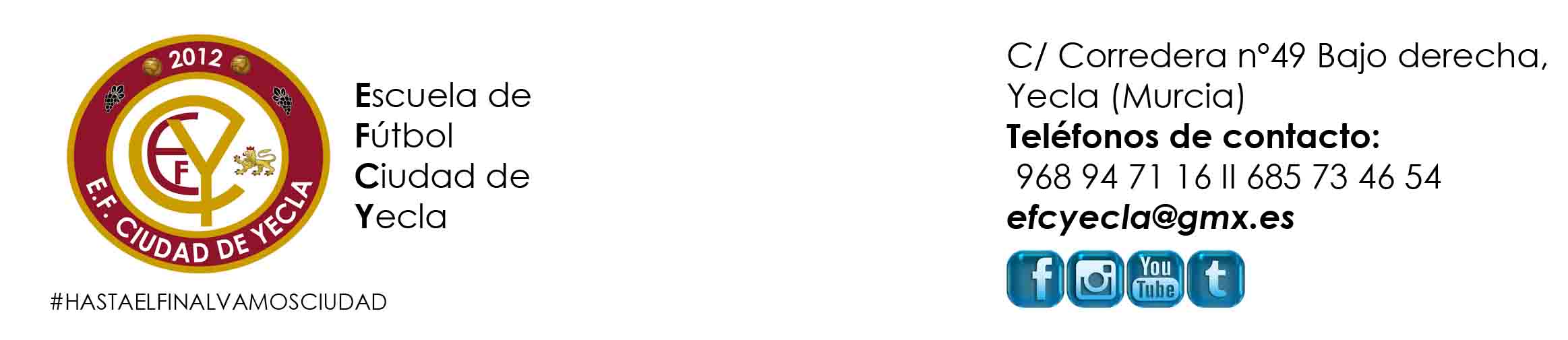 CRÓNICACon muchas bajas se presentaba el Ciudad en su visita a uno de los mejores equipos de la categoría. Superioridad inicial de los locales que disfrutaron de 2 ocasiones de gol que no supieron materializar y en las que Raúl intervino de forma espléndida.  Se sacudían la presión  los vinotinto, y Jaime en acción personal marraba la ocasión más clara, una vez superado el portero lanzó y bajo palos logró despejar un defensa local. Dominio territorial del Caravaca sin generar mayor peligro.En la segunda mitad se igualó el juego y los visitantes se encontraron más seguros y cómodos, pocas ocasiones de gol por ambas partes y reparto de puntos final.A destacar el gran trabajo de los menos habituales que consiguieron olvidar las numerosas bajas.Categoría: Segunda InfantilJornada:18Rival:EMFB CaravacaLugar del encuentro:Polideportivo el SalvadorEquipo de inicio:Raúl Martí, Mata, Vicente, Javi Martínez, Pedro, Pablo, Javi Cortés,  Iker, , Díaz, Jorge López y Jaime.También jugaron:Cristian, Sori y Lidó Resultado final:0-0Observaciones: